КЕМЕРОВСКАЯ ОБЛАСТЬЗАКОНО РАЗВИТИИ РОССИЙСКОГО КАЗАЧЕСТВАПринятСоветом народныхдепутатов Кемеровской области22 мая 2013 годаНастоящий Закон принят на основании Федерального закона "О государственной службе российского казачества" в целях развития российского казачества на территории Кемеровской области - Кузбасса (далее - Кемеровская область).(преамбула в ред. Закона Кемеровской области - Кузбасса от 24.04.2023 N 28-ОЗ)Статья 1. Предмет регулирования настоящего ЗаконаДействие настоящего Закона распространяется на казачьи общества, созданные на территории Кемеровской области и внесенные в государственный реестр казачьих обществ Российской Федерации.Статья 2. Полномочия органов государственной власти Кемеровской области в отношении российского казачества1. Совет народных депутатов Кемеровской области:1) принимает законы Кемеровской области, регулирующие отношения, связанные с деятельностью органов государственной власти Кемеровской области в отношении российского казачества;2) осуществляет контроль за соблюдением и исполнением законов Кемеровской области, регулирующих отношения, связанные с деятельностью органов государственной власти Кемеровской области в отношении российского казачества;3) осуществляет иные полномочия в отношении российского казачества в соответствии с федеральными законами, настоящим Законом и иными законами Кемеровской области.2. Губернатор Кемеровской области:1) создает совещательный орган при Губернаторе Кемеровской области для рассмотрения вопросов, связанных с деятельностью российского казачества на территории Кемеровской области;2) взаимодействует с казачьими обществами в целях оказания ими содействия в осуществлении задач и функций исполнительных органов Кемеровской области;(в ред. Закона Кемеровской области - Кузбасса от 24.04.2023 N 28-ОЗ)3) подписывает договоры (соглашения) с казачьими обществами, уполномочивает должностных лиц исполнительных органов Кемеровской области на подписание таких договоров (соглашений);(в ред. Закона Кемеровской области - Кузбасса от 24.04.2023 N 28-ОЗ)4) осуществляет иные полномочия в отношении российского казачества в соответствии с федеральными законами, иными нормативными правовыми актами Российской Федерации, настоящим Законом и иными законами Кемеровской области.3. Высший исполнительный орган Кемеровской области:(в ред. Закона Кемеровской области - Кузбасса от 24.04.2023 N 28-ОЗ)1) организует осуществление контроля за соблюдением условий договоров (соглашений) с казачьими обществами;2) утверждает государственные программы Кемеровской области государственной поддержки российского казачества;(в ред. Закона Кемеровской области от 11.03.2014 N 16-ОЗ)3) осуществляет иные полномочия в отношении российского казачества в соответствии с федеральными законами, иными нормативными правовыми актами Российской Федерации, настоящим Законом и иными законами Кемеровской области.4. Администрация Правительства Кузбасса и иные исполнительные органы Кемеровской области:(в ред. Закона Кемеровской области - Кузбасса от 24.04.2023 N 28-ОЗ)1) вправе привлекать для оказания им содействия в осуществлении установленных задач и функций членов казачьих обществ в соответствии с заключенными договорами (соглашениями) с казачьими обществами;2) осуществляют контроль за соблюдением условий соответствующих договоров (соглашений) с казачьими обществами;3) совместно разрабатывают государственные программы Кемеровской области о государственной поддержке российского казачества;(в ред. Закона Кемеровской области от 11.03.2014 N 16-ОЗ)4) осуществляют иные полномочия в отношении российского казачества в соответствии с федеральными законами, иными нормативными правовыми актами Российской Федерации, настоящим Законом, законами Кемеровской области и правовыми актами Губернатора Кемеровской области и высшего исполнительного органа Кемеровской области.(в ред. Закона Кемеровской области - Кузбасса от 24.04.2023 N 28-ОЗ)Статья 3. Оказание членами казачьего общества содействия исполнительным органам Кемеровской области(в ред. Закона Кемеровской области - Кузбасса от 24.04.2023 N 28-ОЗ)1. Оказание членами казачьего общества содействия исполнительным органам Кемеровской области в осуществлении установленных задач и функций осуществляется на основании договоров (соглашений).(в ред. Закона Кемеровской области - Кузбасса от 24.04.2023 N 28-ОЗ)Договоры (соглашения) с казачьими обществами оформляются с учетом положений, установленных постановлением Правительства Российской Федерации от 08.10.2009 N 806 "О порядке привлечения членов казачьих обществ к несению государственной или иной службы и порядке заключения федеральными органами исполнительной власти и (или) их территориальными органами договоров (соглашений) с казачьими обществами".Решение о заключении договоров (соглашений) с казачьими обществами принимает Губернатор Кемеровской области.Порядок и условия заключения договоров (соглашений) с казачьими обществами устанавливаются высшим исполнительным органом Кемеровской области.(в ред. Закона Кемеровской области - Кузбасса от 24.04.2023 N 28-ОЗ)2. Члены казачьих обществ содействуют исполнительным органам Кемеровской области по следующим направлениям:(в ред. Закона Кемеровской области - Кузбасса от 24.04.2023 N 28-ОЗ)1) содействие организации работы с молодежью, ее военно-патриотическому, духовно-нравственному и физическому воспитанию;2) укрепление межнациональных отношений;3) содействие охране правопорядка, предупреждению и ликвидации чрезвычайных ситуаций, ликвидации последствий стихийных бедствий, в обеспечении экологической и пожарной безопасности, противодействию терроризму и экстремизму;4) охрана объектов животного мира, лесов, объектов обеспечения жизнедеятельности населения, объектов, находящихся в собственности Кемеровской области, объектов культурного наследия Кемеровской области;5) участие в профилактике и (или) тушении пожаров и проведении аварийно-спасательных работ;6) иные направления в соответствии с задачами и функциями исполнительных органов Кемеровской области.(в ред. Закона Кемеровской области - Кузбасса от 24.04.2023 N 28-ОЗ)3. Оказание членами казачьего общества содействия органам местного самоуправления в осуществлении установленных задач и функций осуществляется в соответствии с действующим законодательством.Статья 4. Государственная поддержка казачьих обществ1. Государственная поддержка казачьих обществ, оказывающих содействие исполнительным органам Кемеровской области, а также органам местного самоуправления, может осуществляться в следующих формах:(в ред. Закона Кемеровской области - Кузбасса от 24.04.2023 N 28-ОЗ)1) предоставление субсидий;2) предоставление льгот по налогам и сборам в пределах полномочий Кемеровской области;3) изменение срока уплаты налогов и сборов, а также пеней и штрафов в форме отсрочки, рассрочки, инвестиционного налогового кредита в соответствии с налоговым законодательством Российской Федерации и Кемеровской области;4) предоставление нефинансовых мер государственной поддержки;5) иные формы государственной поддержки в соответствии с действующим законодательством.2. Порядок и условия предоставления государственной поддержки, предусмотренные пунктом 1 настоящей статьи, устанавливаются высшим исполнительным органом Кемеровской области.(в ред. Закона Кемеровской области - Кузбасса от 24.04.2023 N 28-ОЗ)ГубернаторКемеровской областиА.М.ТУЛЕЕВг. Кемерово28 мая 2013 годаN 66-ОЗ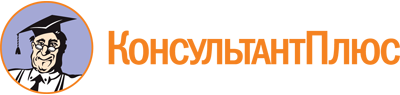 Закон Кемеровской области от 28.05.2013 N 66-ОЗ
(ред. от 24.04.2023)
"О развитии российского казачества"
(принят Советом народных депутатов Кемеровской области 22.05.2013)Документ предоставлен КонсультантПлюс

www.consultant.ru

Дата сохранения: 23.06.2023
 28 мая 2013 годаN 66-ОЗСписок изменяющих документов(в ред. Закона Кемеровской областиот 11.03.2014 N 16-ОЗ,Закона Кемеровской области - Кузбассаот 24.04.2023 N 28-ОЗ)